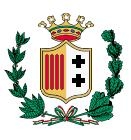 CITTA’ METROPOLITANA DI REGGIO CALABRIASettore  11 -   VIABILITA’ -  Servizio mobilita’, trasporti, itsAl Dirigente del Settore 11Piazza Castello (Ex Compartimento FF. SS.)
89125 -  Reggio CalabriaATTENZIONE: QUESTO MODULO CONTIENE DELLE AUTOCERTIFICAZIONI RESE AI SENSI DEGLI ARTT. 46  E  47 E DEL D.P.R. 28/12/2000, N. 445 ( TESTO UNICO SULLA DOCUMENTAZIONE AMMINISTRATIVA ). _l_ sottoscritt_ ___________________________________ in qualità di ______________________ dell’impresa _____________________________________________________________________ P.IVA/C.F. ______________________________ avente sede in ____________________________ Via ____________________________________ n.________ tel./cell. _____________________ fax _________________ titolare dell’autorizzazione prot. n. ____________ del  _______________ all’esercizio dell’attività di consulenza per la circolazione dei mezzi di trasporto nella sede di Via __________________________________________ nel comune di _________________________ DICHIARAche l’attività di consulenza automobilistica è definitivamente ed irrevocabilmente cessata dal _____________ e di rinunciare  formalmente ed incondizionatamente alla predetta relativa autorizzazione. che la predetta impresa è ancora attiva; oppure  che la predetta impresa è sciolta/chiusa/cessata dalla medesima data di cessazione dell’attività di Consulenza Automobilistica; a tal fine:  restituisce, rinunciandovi definitivamente, l’autorizzazione sopra indicata riferita a detta attività;  restituisce le seguenti tessere riferite al personale in organico: tessere n._______________;     oppure  dichiara che provvederà alla restituzione di Autorizzazione e tessere entro 5 giorni dalla data di cessazione dell’attività (ove successiva alla data di presentazione della presente); Inoltre, DICHIARA di essere consapevole chela Città Metropolitana di Reggio Calabria, in ogni caso ed indipendentemente da eventuali ritardi nella restituzione di tessere ed autorizzazione, successivamente alla data di decorrenza della cessazione dell’attività, sopra indicata, dispone la revoca della relativa autorizzazione e delle tessere, fermo restando l’obbligo della loro restituzione; entro i termini prescritti, è dovuta l’iscrizione/comunicazione della cessazione della attività al Registro Imprese ed agli uffici finanziari; entro i termini prescritti, è dovuta la rimozione delle insegne riferite all’attività; la documentazione relativa all’attività (registro giornale, ecc.) dovrà essere conservata, anche ai fini di eventuali controlli, ed a tal fine dichiara che la stessa verrà tenuta presso (ad es.:sede dell’impresa, abitazione del titolare/ responsabile): __________________________________Si allega (selezionare con una crocetta quanto ricorre):  copia di un valido documento di riconoscimento del sottoscrittore della dichiarazione;  autorizzazione all’attività di Consulenza Automobilistica; n. ______________ tessere personale;  altro: (indicare) __________________________________________________________;Data ____________________                                           Firma1 ___________________________INFORMATIVA AI SENSI DEL DECRETO LEGISLATIVO N. 196/2003 (Codice in materia di protezione dei dati personali) I dati personali contenuti nella presente domanda sono raccolti e conservati presso gli archivi cartacei o informatizzati della –Città Metropolitana  di Reggio Calabria– Settore 11- Viabilità – Servizio Mobilità, Trasporti, ITS – Piazza Castello(ex Compartimento FF.SS.)  89125 Reggio Calabria, secondo le prescrizioni previste dal D.Lgs. 30/06/2003 n. 196. Per esigenze organizzative interne, i dati potranno essere consegnati tra le sedi della Città Metropolitana, anche senza comunicazione esplicita all'impresa. Il conferimento dei dati è obbligatorio e gli stessi saranno utilizzati per il conseguimento di finalità istituzionali proprie della Città Metropolitana in materia ed, in particolare, per l’espletamento del procedimento amministrativo per cui essi sono stati forniti, nonchè per gli adempimenti ad esso connessi. I dati conferiti potranno essere comunicati e diffusi anche per via telematica, per le stesse finalità di carattere istituzionale, comunque nel rispetto dei limiti previsti dal D.Lgs. 196/2003.______________1 La sottoscrizione dell’istanza e delle dichiarazioni sostitutive allegate, rese ai sensi degli artt. 46 e 47 del DPR 28/12/2000 n. 445 non è soggetta ad autenticazione quando la firma viene apposta in presenza del dipendente addetto, previa esibizione di valido documento di identità del sottoscrittore. In alternativa, l’istanza può essere anche spedita per mezzo del sistema postale e deve essere accompagnata dalla fotocopia (fronte retro) leggibile di valido documento di identità._____________________________________________________________________________________________________________________